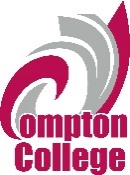 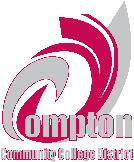 Core Planning TeamNotesFacilitator: Amari Williams	Recorder: Hawk McFadzen Date: June 28, 2023Time: 1pm-2pmLocation: ZoomVision:Compton College will be the leading institution of student learning and success in higher education.Mission Statement:Compton College is a welcoming and inclusive community where diverse students are supported to pursue and attain student success. Compton College provides solutions to challenges, utilizes the latest techniques for preparing the workforce and provides clear pathways for completion of programs of study, transition to a university, and securing living-wage employment.__ Richette BellX  Sheri BergerX  Rebekah Blonshine__ Carol DeLillyX  George Diaz__ Roza EkimyanX  Paul Flor__ Amber Gillis__ Katherine Marsh__ Gayathri Manikandan__ Airek Mathews__ Jose MartinezX  Hawk McFadzen__ Jesse MillsX  Minodora Moldoveanu__ Abiodun Osanyinpeju __ Miguel Ornelas __ Jasmine Phillips__ Kendahl Radcliffe __ Don Roach __ Stephanie Schlatter__ Juan Tavarez__ Shirley Thomas__ Lynell WigginsX  Amari Williams __ Lynda Wilkerson__ Valerie Woodward__ Abdirashid YahyeAGENDA:Review notes from April 2023 meeting and recap May 2023 meeting and Environmental Scan Core Planning Team April 2023 Meeting Notes May meeting: Update on 2023-24 College Goals that were approved by the Board May 16, 2023Presented on the June 20 AgendaReviewed the Draft Environmental Scan Tai Murata is key personnel on this projectLauren’s notes on the October Core Planning meetingThe 2023 Env Scan Report is an updated version of the 2022 Env ScanAccreditationJune Summit Recap2023 Environmental Scan/Standard IV.B.3Institutional Set GoalsLater in the Fall TermAs we are evaluating the ISG in Nov, we add goals if neededIE will update the Data in the chart and then bring it to Core Planning to see if new goals need to be addedEnrollment Mgmt. may want to add SCFF/Promise metrics to track enrollment goalsStudent Readiness: VP Jones is the point of contactPlanning CalendarBP 6200 Do we have an Integrated Planning Calendar?AR 6200 is the reference documentP & B Committee in the beginning of the academic yearPlanning Cycle starts in OctDoes not seem to include all IE planning work, just those items pertaining to budgetAmari wants to create a Planning calendar that incorporates elements of the IE Calendar with the P&B Calendar: Gantt chart2023-2024 Annual Planning ReportCannot begin feedback report yetLauren did the 2022-23 pieceAmari can bring up the 2023-24 piece in Cabinet meetingAccreditation Summit RecapLeads/co-leads presentedReviewed the submission timelineCollege GoalsBegin in Core Planning GroupThese should draw from planning documents to demonstrate consistent/constant evaluation of the plans and the planning processGoals align with activities in the Action Plan, but not directly linked to themNot all rely on metrics (goal is “partnering” or “establishing”)Some goals are not even in planning documents, i.e., OER.Evaluated by Consultative Council: one goal every meetingDiscussing progressEstablishing 2023-24Discussed where we were and adjusted the goals accordinglyInvite feedback from different groups on campusResources:Finalized 2023-2024 College Goals: 2023-2024 Compton College GoalsAmari will create a new Zoom link AGENDA:Review notes from April 2023 meeting and recap May 2023 meeting and Environmental Scan Core Planning Team April 2023 Meeting Notes May meeting: Update on 2023-24 College Goals that were approved by the Board May 16, 2023Presented on the June 20 AgendaReviewed the Draft Environmental Scan Tai Murata is key personnel on this projectLauren’s notes on the October Core Planning meetingThe 2023 Env Scan Report is an updated version of the 2022 Env ScanAccreditationJune Summit Recap2023 Environmental Scan/Standard IV.B.3Institutional Set GoalsLater in the Fall TermAs we are evaluating the ISG in Nov, we add goals if neededIE will update the Data in the chart and then bring it to Core Planning to see if new goals need to be addedEnrollment Mgmt. may want to add SCFF/Promise metrics to track enrollment goalsStudent Readiness: VP Jones is the point of contactPlanning CalendarBP 6200 Do we have an Integrated Planning Calendar?AR 6200 is the reference documentP & B Committee in the beginning of the academic yearPlanning Cycle starts in OctDoes not seem to include all IE planning work, just those items pertaining to budgetAmari wants to create a Planning calendar that incorporates elements of the IE Calendar with the P&B Calendar: Gantt chart2023-2024 Annual Planning ReportCannot begin feedback report yetLauren did the 2022-23 pieceAmari can bring up the 2023-24 piece in Cabinet meetingAccreditation Summit RecapLeads/co-leads presentedReviewed the submission timelineCollege GoalsBegin in Core Planning GroupThese should draw from planning documents to demonstrate consistent/constant evaluation of the plans and the planning processGoals align with activities in the Action Plan, but not directly linked to themNot all rely on metrics (goal is “partnering” or “establishing”)Some goals are not even in planning documents, i.e., OER.Evaluated by Consultative Council: one goal every meetingDiscussing progressEstablishing 2023-24Discussed where we were and adjusted the goals accordinglyInvite feedback from different groups on campusResources:Finalized 2023-2024 College Goals: 2023-2024 Compton College GoalsAmari will create a new Zoom link AGENDA:Review notes from April 2023 meeting and recap May 2023 meeting and Environmental Scan Core Planning Team April 2023 Meeting Notes May meeting: Update on 2023-24 College Goals that were approved by the Board May 16, 2023Presented on the June 20 AgendaReviewed the Draft Environmental Scan Tai Murata is key personnel on this projectLauren’s notes on the October Core Planning meetingThe 2023 Env Scan Report is an updated version of the 2022 Env ScanAccreditationJune Summit Recap2023 Environmental Scan/Standard IV.B.3Institutional Set GoalsLater in the Fall TermAs we are evaluating the ISG in Nov, we add goals if neededIE will update the Data in the chart and then bring it to Core Planning to see if new goals need to be addedEnrollment Mgmt. may want to add SCFF/Promise metrics to track enrollment goalsStudent Readiness: VP Jones is the point of contactPlanning CalendarBP 6200 Do we have an Integrated Planning Calendar?AR 6200 is the reference documentP & B Committee in the beginning of the academic yearPlanning Cycle starts in OctDoes not seem to include all IE planning work, just those items pertaining to budgetAmari wants to create a Planning calendar that incorporates elements of the IE Calendar with the P&B Calendar: Gantt chart2023-2024 Annual Planning ReportCannot begin feedback report yetLauren did the 2022-23 pieceAmari can bring up the 2023-24 piece in Cabinet meetingAccreditation Summit RecapLeads/co-leads presentedReviewed the submission timelineCollege GoalsBegin in Core Planning GroupThese should draw from planning documents to demonstrate consistent/constant evaluation of the plans and the planning processGoals align with activities in the Action Plan, but not directly linked to themNot all rely on metrics (goal is “partnering” or “establishing”)Some goals are not even in planning documents, i.e., OER.Evaluated by Consultative Council: one goal every meetingDiscussing progressEstablishing 2023-24Discussed where we were and adjusted the goals accordinglyInvite feedback from different groups on campusResources:Finalized 2023-2024 College Goals: 2023-2024 Compton College GoalsAmari will create a new Zoom link Next Meeting: July 26, 2023Next Meeting: July 26, 2023Next Meeting: July 26, 2023